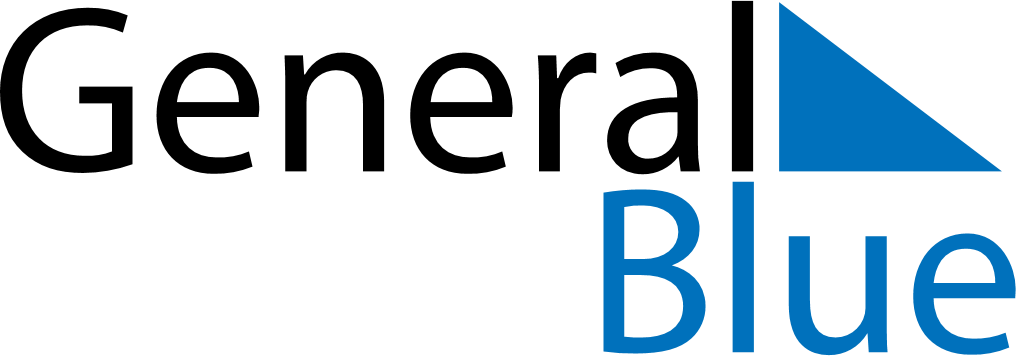 December 2030December 2030December 2030December 2030ArmeniaArmeniaArmeniaSundayMondayTuesdayWednesdayThursdayFridayFridaySaturday12345667Earthquake Remembrance Day8910111213131415161718192020212223242526272728293031New Year’s Eve